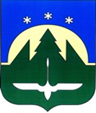 Городской округ Ханты-МансийскХанты-Мансийского автономного округа – ЮгрыДУМА ГОРОДА ХАНТЫ-МАНСИЙСКАРЕШЕНИЕ№ 101-VII РД		                                                         Принято									  30 сентября 2022 годаОб отчете об исполнении бюджета города Ханты-Мансийска за полугодие 2022 годаРассмотрев представленный Администрацией города Ханты-Мансийска отчет об исполнении бюджета города Ханты-Мансийска за полугодие 2022 года, утвержденный постановлением Администрации города Ханты-Мансийска от 10.08.2022 № 822 «Об утверждении отчета об исполнении бюджета города Ханты-Мансийска за полугодие 2022 года», руководствуясь частью 1 статьи 69 Устава города Ханты-Мансийска,Дума города Ханты-Мансийска РЕШИЛА:1. Принять к сведению отчет об исполнении бюджета города
Ханты-Мансийска за полугодие 2022 года. 2. Настоящее Решение подлежит официальному опубликованию                           в средствах массовой информации.Председатель Думыгорода Ханты-Мансийска						         К.Л. Пенчуков  Подписано 30 сентября 2022 года